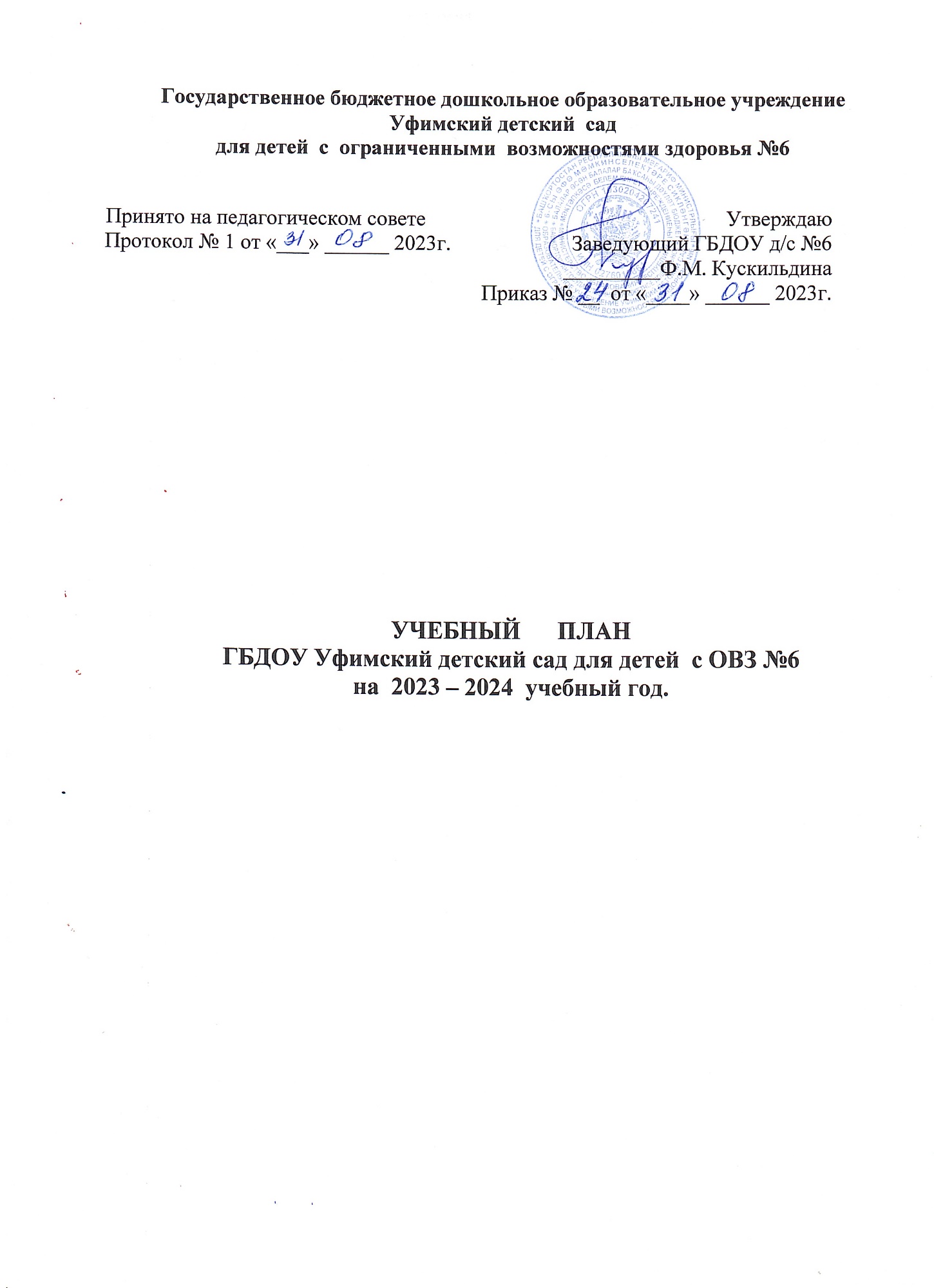 Учебный план       Учебный план – это документ, который определяет перечень, трудоемкость, последовательность и распределение по периодам видов образовательной деятельности.Учебный план Государственного бюджетного дошкольного образовательного учреждения Уфимский детский сад  для детей                          с ограниченными возможностями №6 (далее – ДОУ) является нормативным актом, регламентирующим организацию образовательных отношений, устанавливающим перечень образовательных областей и объём времени, отводимого на проведение основной образовательной деятельности     в учебном году.Учебный план ДОУ разработан на основании:- Федеральный Закон от 24.09.2022 г. № 371-ФЗ «О внесении изменений в Федеральный Закон «Об образовании в РФ и статья № 1 Федерального Закона «Об образовательных требованиях      в РФ»- Приказ Министерства Просвещения РФ от 25.11.2022 г. № 1028 «Об утверждении Федеральной образовательной Программы дошкольного образования»- Приказ Министерства Просвещения РФ от 24.11.2022 г. № 1022 «Об утверждении Федеральной адаптированной образовательной Программы ДО для обучающихся с ОВЗ».- Постановление Главного государственного санитарного врача Российской Федерации от 19 декабря 2013 г. № 68 «Об утверждении СанПиН 2.4.1.3147-13 «Санитарно-эпидемиологические требования к дошкольным группам, размещенным          в жилых помещениях жилищного фонда».- СП 2.4.3648-20 «Санитарно-эпидемиологические требования к организациям воспитания и обучения, отдыха и оздоровления детей и молодежи», действующие   до 2027г.- Постановление Главного государственного санитарного врача Российской Федерации от 27 октября 2020г. № 32 «Об утверждении санитарных правил и норм СанПиН 2.3./2.4.3590-20» «Санитарно-эпидемиологические требования организации общественного питания населения». http://publication.pravo.gov.ru/Document/View/0001202011120001  - Постановление Главного государственного санитарного врача Российской Федерации от 28 января 2021г. № 2 «Об утверждении санитарных правил и норм СанПиН 1.2.3.685-21» «Гигиенические нормативы и требования к обеспечению безопасности и (или) безвредности для человека факторов среды обитания». http://publication.pravo.gov.ru/Document/View/0001202102030022  -  Устав  ДООУчебный год начинается с 1 сентября и заканчивается 15 июня.      Детский сад работает в круглосуточном режиме.В учреждении функционирует пять групп   для детей с нарушением слуха,         одна группа для детей с тяжелыми нарушениями речи (далее ТНР)                              и    укомплектованы   по годам обучения:Учебный план учитывает:индивидуальные потребности ребенка с ОВЗ, связанные с его жизненной ситуацией         и состоянием здоровья, определяющие особые условия получения им образования (далее - особые образовательные потребности);возможности освоения ребенком АОП ДО на разных этапах ее реализации.      Учебный план направлен на реализацию следующих направлений развития                          и образования детей  с ОВЗ (образовательных областей): социально-коммуникативное; познавательное; речевое; художественно-эстетическое; физическое. Социально-коммуникативное развитие направлено на усвоение норм            и ценностей, принятых в обществе, включая моральные и нравственные ценности; развитие общения и взаимодействия ребенка с ОВЗ со взрослыми   и сверстниками; становление самостоятельности, целенаправленности             и саморегуляции собственных действий; развитие эмоциональной отзывчивости, сопереживания, формирование готовности к совместной деятельности со сверстниками, формирование уважительного отношения        и чувства принадлежности к своей семье и к сообществу детей и взрослых       в детском саду; формирование позитивных установок к различным видам труда                          и творчества; формирование основ безопасного поведения в быту, социуме, природе.Познавательное развитие направлено на развитие интересов детей         с ОВЗ, любознательности и познавательной мотивации; формирование познавательных действий, становление сознания; развитие воображения          и творческой активности; формирование первичных представлений о себе, других людях, объектах окружающего мира, о свойствах и отношениях объектов окружающего мира (форме, цвете, размере, материале, звучании, ритме, темпе, количестве, числе, части и целом, пространстве и времени, движении                 и покое, причинах и следствиях и др.), о малой родине и Отечестве, представлений                   о социокультурных ценностях нашего народа, о   традициях     и праздниках.Речевое развитие включает владение речью как средством общения и культуры; обогащение активного словаря; развитие связной, грамматически правильной диалогической и монологической речи;   развитие звуковой                                                    и интонационной культуры речи, фонематического слуха; знакомство              с книжной культурой, детской литературой, понимание на слух текстов различных жанров детской литературы; формирование звуковой аналитико-синтетической активности как  предпосылки обучения грамоте.Художественно-эстетическое развитие предполагает развитие предпосылок ценностно-смыслового восприятия и понимания произведений искусства (словесного, музыкального, изобразительного), мира природы; становление эстетического отношения   к окружающему миру; формирование элементарных представлений о видах искусства; восприятие музыки, художественной литературы, фольклора; стимулирование сопереживания персонажам художественных произведений; реализацию самостоятельной творческой деятельности детей (изобразительной, конструктивно-модельной, музыкальной и др.).Физическое развитие включает приобретение опыта в следующих видах деятельности детей: двигательной, в том числе связанной с выполнением упражнений, направленных на развитие таких физических качеств, как координация и гибкость; способствующих правильному формированию опорно-двигательной системы организма, развитию равновесия, координации движения, крупной и мелкой моторики обеих рук,           а также с правильным, не наносящем ущерба организму выполнением основных движений (ходьба, бег, мягкие прыжки, повороты в обе стороны), формирование начальных представлений о некоторых видах спорта, овладение подвижными играми        с правилами; становление целенаправленности и саморегуляции в двигательной сфере; становление ценностей здорового образа жизни, овладение его элементарными нормами и правилами (в питании, двигательном режиме, закаливании, при формировании полезных привычек       и др.).Конкретное содержание указанных образовательных областей зависит                                  от возрастных и индивидуальных особенностей детей с ОВЗ, определяется целями                            и задачами Адаптированной образовательной программы дошкольного образования  (далее – АОП ДО)  и может реализовываться в различных видах деятельности:- игровая,  включая сюжетно-ролевую игру, игру с правилами и другие виды игры,-коммуникативная (общение и взаимодействие со взрослыми и сверстниками);                                                                - познавательно - исследовательская (исследования объектов окружающего мира                     и экспериментирования с ними),- восприятие художественной литературы и фольклора,- самообслуживание и элементарный бытовой труд (в помещении  и на улице), - конструирование из разного материала, включая конструкторы, модули, бумагу, природный и иной материал,- изобразительная (рисование, лепка, аппликация),- музыкальная (восприятие и понимание смысла музыкальных произведений, пение, музыкально-ритмические движения, игры на детских музыкальных инструментах);- двигательная (овладение основными движениями) формы активности                         ребенка.Содержание образовательной деятельности обеспечивает развитие детей      с ОВЗ одновременно в разных областях. В образовательном процессе используется интегрированный подход, который позволяет гибко реализовывать в режиме дня различные виды детской деятельности.АОП в ДОУ осваивается на русском языке, очно, через следующие формы организации деятельности ребенка:- совместная деятельность взрослого и ребёнка;- самостоятельная деятельность детейКоличество и продолжительность  основной образовательной деятельности устанавливаются в соответствии с санитарно-гигиеническими нормами и требованиями (СП 2.4.3648-20 от 28 сентября 2020г):Продолжительность непрерывной непосредственно образовательной деятельности:- для детей от 3 до 4 лет – не более 15 минут,- для детей от 4 до 5 лет – не более 20 минут,- для детей от 5 до 6 лет – не более 25 минут,- для детей от 6 до 7 лет – не более 30 минут.Максимально допустимый объём образовательной нагрузки в первой половине дня:- в младшей и средней группах не превышает 30 и 40 минут соответственно,- в старшей и подготовительной группах – 45 минут и 1,5 часа соответственно.          Основная образовательная деятельность с детьми старшего дошкольного возраста может            осуществляться и во второй половине дня после дневного сна.                   Ее продолжительность   должна составлять не более 25-30 минут в день. Перерыв между занятиями 10 минут.Основная образовательная деятельностьУчебный план на деньУчебный план на неделю для  неслышащих детейУчебный план на учебный год для  неслышащих детейУчебный план на неделю в группе  с ТНРУчебный план на учебный год в группе с ТНРЛетний оздоровительный период         В летний период с 1 июня по 15 июня занятия не проводятся. Увеличивается продолжительность прогулок, организуются спортивные праздники, музыкальные развлечения и экскурсии.Продолжительность летних каникул - с 16 июня по 31 августа.Младшая группа  3-4 года (дети с нарушением слуха)   1 гр.Старшая группа 5-6 лет (дети с нарушением слуха)  1 гр.  Подготовительная группа 6-7 лет (дети с нарушением слуха)   2 гр.Разновозрастная группа 5-6 лет (дети с ТНР)   1 гр.Разновозрастная группа  (дети с нарушением слуха)1 гр.             ГруппаДлительность  образовательной деятельностиКоличество  образовательной деятельности вденьМаксимальн аянедельная нагрузкаВремя проведенияМладшая группа(2-3 года)не более 15 мин2 (20 мин)10 (100 мин)в первой половинедняРазновозрастная группа(5-6 лет)не более 25 мин2 (50 мин)13 (325 мин)в первой половине         дня (возможно во 2половине)Разновозрастная группа(6 -7 лет)не более  30 мин3 (90 мин)14 (420 мин)в первой половине дня (возможно во 2Старшая группа (5-6 лет)не более                                                               25 мин2 (50 мин)13 (325 мин)в первой половине         дня (возможно во 2половине)Подготовит.группа (6-7 лет)не более  30 мин3 (90 мин)14 (420 мин)в первой половине дня (возможно во 2половине)№ Образовательные области                           Количество в неделю                           Количество в неделю                           Количество в неделю                           Количество в неделю№ Образовательные областиМладшая группаРазновозрастная группастаршая группаПодготови тельная гр.1ОО «Познавательное развитие» Формирование целостной картины мира, расширение кругозора, познавательно-исследовательскаядеятельность.1  разв  неделю1  разв неделю  1	разв   неделю2 разав неделю2ОО «Речевое развитие» 2 раза в неделю3 разав неделю3 раза в неделю   3 разав неделю3ОО «Познавательное развитие»Формирование элементарных математических представлений2 раза в  неделю2 разав неделю2 разав                                          неделю2 раза  в неделю4ОО «Художественно-эстетическое развитие»Рисование/лепкаРисованиеЛепка/аппликация1 разв  неделю1	разв                             неделю1 раз в неделю1 раз в неделю1 раз в неделю1 раз в неделю1 раз в неделю5ОО «Физическое развитие»3   раза    в неделю     3 раза   в неделю3 разав  неделю3 разав неделю6ОО «Художественно-эстетическое развитие»Музыкальное развитие 2 раза в неделю2 разав неделю2 разав неделю2 разав неделюИТОГО в неделю:ИТОГО в неделю:11     131314по СанПиНам (в неделю)по СанПиНам (в неделю)11     131314№Образовательные областиКоличество в неделюКоличество в неделюКоличество в неделюКоличество в неделю№Образовательные областиМладшая группаРазновозрастная группаСтаршая группаПодготовгруппа1ОО «Познавательное развитие: Формирование целостной картины мира, расширение	кругозора, познавательно-исследовательскаядеятельность. 1/381 /381 /382/762ОО «Речевое развитие»2/763/1143/1143 /1143ОО «Познавательное развитие»Формирование элементарных математических представлений2/762/76 2/762/764ОО «Художественно-эстетическое   развитие» Рисование/Лепка  1/384Рисование1/381/381/384Лепка/аппликация1/381/381/385ОО «Физическое развитие» 3/114 3/114   3 /1143 /1146ОО	«Художественно-эстетическое развитие» Музыкальное развитие      2/762/76      2/762/76ИТОГО в год:ИТОГО в год:11/418   13/45613/456   14/494№Образовательные областиКоличество в неделюКоличество в неделю1ОО «Познавательное развитие» Формирование целостной картины мира, расширение кругозора , познавательно-исследовательская деятельность.   1	раз  в   неделю   1	раз  в   неделю2ОО «Речевое развитие»ЛексикаОзнакомление  с художественной литературы 4 раза в неделю                    1 раз в неделю4 раза в неделю                    1 раз в неделю3ОО «Познавательное развитие»Формирование элементарных математических представлений2 раза в                                          неделю2 раза в                                          неделю4ОО «Художественно-эстетическое развитие»РисованиеЛепка/ Аппликация1 раз в              неделю1 раз в неделю1 раз в              неделю1 раз в неделю5ОО «Физическое   развитие»3 раза в  неделю3 раза в  неделю6ОО «Художественно-эстетическое развитие»   Музыкальное развитие/ логоритмикаОО «Художественно-эстетическое развитие»   Музыкальное развитие/ логоритмика2 раза в неделюИТОГО в неделю:ИТОГО в неделю:ИТОГО в неделю:15по СанПиНам (в неделю)по СанПиНам (в неделю)по СанПиНам (в неделю)15№Образовательные областиКоличество в неделю1ОО «Познавательное развитие» Формирование целостной картины                 мира, расширение кругозора , познавательно-исследовательскаядеятельность.   1/382ОО «Речевое развитие»ЛексикаОзнакомление  с художественной литературы4/1521/383ОО «Познавательное развитие»Формирование элементарных математических представлений        2/764ОО «Художественно-эстетическое развитие»РисованиеЛепка/ АппликацияМузыкальное развитие          1/381/382/765ОО «Физическое развитие»     3/114ИТОГО в год:ИТОГО в год:       15/570